TAOTLUS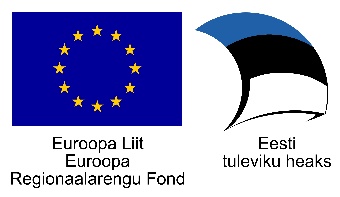 Dora Pluss doktorantide õpirände stipendium (alategevus 1.2)Instituut:   Ees- ja perekonnanimi: 	 E-post:   Telefoninumber:   Isikukood:   Doktoriõppesse sisseastumise aasta:   Vastuvõtva asutuse nimetus:      Õpirände sihtkoht (linn, riik):   Õpirände toimumise algus:   Õpirände toimumise lõpp:   Stipendiumi taotlemise eesmärk:  Õpirände seotus doktoritööga (lahtikirjutatud põhjendus ja oodatav tulemus):Stipendiumi eeldatav suurus (koosneb sõidutoetusest ja elamistoetusest, mille ühikuhinnad on siin) Olen tutvunud stipendiumi korraga ja nõustun stipendiumi tingimustega: ______________________________Allkiri ja kuupäev